АДМИНИСТРАЦИЯ  ВЕСЬЕГОНСКОГО  РАЙОНАТВЕРСКОЙ  ОБЛАСТИП О С Т А Н О В Л Е Н И Ег. Весьегонск03.04.2017  											   № 123п о с т а н о в л я ю:1. Внести в муниципальную программу муниципального образования Тверской области «Весьегонский район» «Развитие физической культуры и спорта» на 2017–2019 годы, утверждённую постановлением администрации Весьегонского района от 28.12.2016 № 461, следующие изменения:а) в паспорте программы разделы«Ожидаемые результаты реализации Программы» и«Объемы и источники финансирования муниципальной программы по годам ее реализации  в разрезе подпрограмм» изложить в следующей редакции:		б) главу 3 «Объем финансовых средств, необходимый для реализации подпрограммы» подпрограммы«Развитие физкультурно-оздоровительного движения среди всех возрастных групп и категории населения Весьегонского района» изложитьв следующей редакции: «Глава 3.Объем финансовых средств, необходимых для реализации подпрограммы     Общий объем бюджетных ассигнований, выделенных на реализацию подпрограммы 1 «Развитие физической культуры и спорта в Весьегонском районе»      составляет 1 474 000,00руб.Объем бюджетных ассигнований, выделенных на реализацию подпрограммы 1 «Развитие физкультурно-оздоровительного движения среди всех возрастных групп и категории населения Весьегонского района»  по годам реализации муниципальной программы в разрезе задач приведен в приложении 1 к настоящей муниципальной программе.»в)главу 3 «Объем финансовых средств, необходимый для реализации подпрограммы» подпрограммы «Приобретение и установка плоскостных сооружений и оборудования на плоскостных сооружениях» изложить в следующей редакции: «Глава 3.Объем финансовых средств, необходимых для реализации подпрограммы     Общий объем бюджетных ассигнований, выделенных на реализацию подпрограммы 1 «Развитие физической культуры и спорта в Весьегонском районе»      составляет 660 000,00 руб.     Объем бюджетных ассигнований, выделенных на реализацию подпрограммы 2 «Приобретение и установка плоскостных сооружений и оборудования на плоскостных сооружениях»  по годам реализации муниципальной программы в разрезе задач приведен в приложении 1 к настоящей муниципальной программе.»г)приложение 1 «Характеристика   муниципальной   программы муниципального образования  Тверской области «Весьегонский район»«Развитие физической культуры и спорта» на 2017-2019 годы» изложить в новой редакции (прилагается).2. Опубликовать настоящее постановление в газете «Весьегонская жизнь» и разместить на официальном сайте муниципального образования Тверской области «Весьегонский район» в информационно-телекоммуникационной сети интернет.3. Настоящее постановление вступает в силу со дня его принятия.4. Контроль за исполнением настоящего постановления возложить на заместителя главы администрации района  Живописцеву Е.А.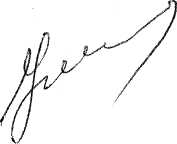 Глава администрации района                                           И.И. УгнивенкоО внесении изменений в постановление администрации Весьегонского района от 28.12.2016 № 461Ожидаемые результаты реализации Программы- увеличение доли населения района, систематически занимающегося физической культурой и спортом с 23% до 30% от его общей численности;- увеличение доли занимающихся в возрасте 6-15 лет в системе учреждений  дополнительного образования детей от 28% до 30% от общей численности данной возрастной группы.- ежегодное увеличение численности подготовленных спортсменов, выполнивших массовые спортивные разряды на 3%.- увеличение доли обучающихся и студентов, систематически занимающихся физической культурой и спортом, в общей численности обучающихся и студентов, с 26 до 31%.- увеличение доли лиц с ограниченными возможностями здоровья и инвалидов, систематически занимающихся физической культурой и спортом, в общей численности данной категории населения, с 0,5 до 1%.- увеличение доли граждан, занимающихся физической культурой и спортом по месту работы, в общей численности  населения, занятого в экономике, до 27%Объемы и источники финансирования муниципальной программы по годам ее реализации  в разрезе подпрограммФинансирование программы осуществляется за счет средств районного бюджета в следующих объёмах (руб.):Всего по программе –  1 474 000,002017 год – 874 000,00	В том числе: подпрограмма 1 –214 000,00подпрограмма 2 – 660 000,002018 год – 300 00,00В том числе:  подпрограмма 1 – 300 000,00подпрограмма 2 – 0,002019 год – 300 000,00В том числе: подпрограмма 1 – 300 000,00подпрограмма 2 – 0,00